Figure S1: Bisulfite conversion efficiency in PBMC samples from AR patients and controls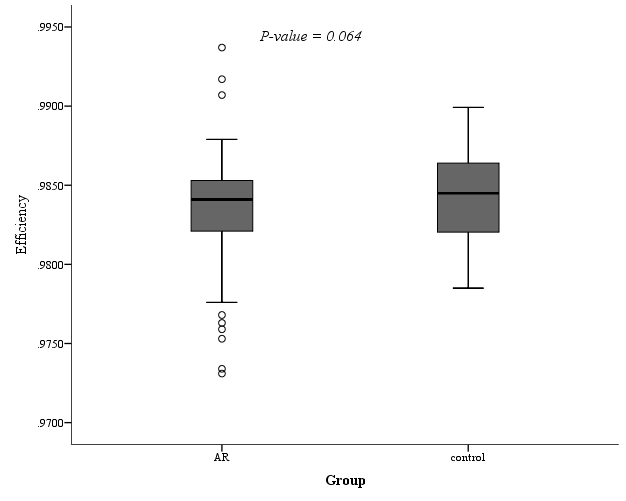 